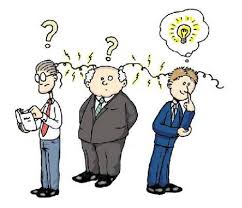 	1. กรอกแบบการขอใช้บริการข้อมูลข่าวสารยื่นต่อเจ้าหน้าที่	๒. กรณีการขอสำเนาข้อมูลข่าวสารของราชการมีค่าธรรมเนียม 	หรือค่าใช้จ่าย ให้ชำระค่าบริการดังกล่าวกับเจ้าหน้าที่ ซึ่งผู้มาติดต่อ	จะได้รับใบเสร็จทุกครั้ง	๓. กรณีที่ไม่มีข้อมูลข่าวสารหรือเป็นข้อมูลที่เปิดเผยไม่ได้ เจ้าหน้าที่	จะให้คำแนะนำแก่ท่านองค์การบริหารส่วนตำบลลำไทรโยงจัดตั้งศูนย์บริการข้อมูลข่าวสารมีหลายช่องทางดังนี้	๑. ติดต่อโดยตรง ณ ห้องสำนักปลัด ชั้น ๒ ที่ทำการองค์การบริหาร	ส่วนตำบลลำไทรโยง	๒. การเผยแพร่ประชาสัมพันธ์ข้อมูลข่าวสารทางราชการและ	ประชาชน สามารถแสดงความคิดเห็นผ่าน Facebook อบต.            ลำไทรโย แผ่นพับ ฯลฯ	๓. โทรศัพท์สอบถามข้อมูลข่าวสาร ๐๔๔-666148	๔. ติดต่อทางไปรษณีย์ ณ ที่ทำการองค์การบริหารส่วนตำบล	ลำไทรโยง  อ.นางรอง   จ.บุรีรัมย์  31110	พระราชบัญญัติข้อมูลข่าวสารของราชการ พ.ศ.๒๕๔๐ เป็นกฎหมายที่รองรับ “สิทธิได้รู้” ของประชาชน โดยได้กำหนดสิทธิในการรับรู้ข้อมูลข่าวสารของราชการและกำหนดหน้าที่ของหน่วยงานของรัฐและเจ้าหน้าที่ของรัฐให้ต้องปฏิบัติตามกฎหมาย เพื่อรองรับและคุ้มครองสิทธิของประชาชนไปพร้อมกัน พระราชบัญญัติฉบับนี้มีแนวคิดหลักการ เพื่อ	๑.ให้ประชาชนมีโอกาสรับรู้ข้อมูลข่าวสารเกี่ยวกับการดำเนินการต่างๆ ของรัฐ โดยกำหนดข้อยกเว้นให้ชัดเจน เพื่อให้ประชาชนใช้สิทธิรับรู้ข้อมูลข่าวสาร เพื่อการมีส่วนร่วมในการกำหนดนโยบายและตรวจสอบการใช้อำนาจรัฐให้เป็นไปอย่างโปร่งใส อันเป็นหลักการพื้นฐานที่สำคัญยิ่งต่อการพัฒนาสังคมประชาธิปไตย	๒.รับรองสิทธิของประชาชนในการเข้าถึงข้อมูลข่าวสารของทางราชการ ที่อยู่ในครอบครองของหน่วยงานของรัฐ ได้แก่ สิทธิในการขอคำปรึกษา สิทธิในการตรวจสอบดูข้อมูล สิทธิในการขอข้อมูลข่าวสารอื่นใดของทางราชการ สิทธิในการขอสำเนา หรือสำเนาที่มีการรับรอง สิทธิในการได้รู้ถึงข้อมูลส่วนบุคคล สิทธิในการดำเนินการแทนผู้เยาว์ สิทธิในการร้องเรียน และสิทธิในการอุทธรณ์	๓.ข้อมูลข่าวสารของทางราชการเกือบทั้งหมด หรือส่วนใหญ่ สามารถเปิดเผยได้ ภายใต้หลักการที่ว่า “เปิดเผยเป็นหลักปกปิดเป็นข้อยกเว้น” โดยยกเว้นจะมีได้เฉพาะกรณีที่มีกฎหมายกำหนดว่าไม่ต้องเปิดเผยเท่านั้น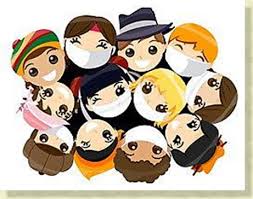 	~ สิทธิในการขอคำปรึกษาเกี่ยวกับการปฏิบัติตาม พ.ร.บ.ข้อมูลข่าวสารของราชการ พ.ศ.๒๕๔๐ 	~ สิทธิเข้าตรวจดูข้อมูลข่าวสารของราชการ บุคคลไม่ว่าจะมีส่วนได้เสียเกี่ยวข้องหรือไม่ก็ตามย่อมมีสิทธิเข้าตรวจดูขอสำเนา หรือขอสำเนาที่มีคำรับรองถูกต้องของข้อมูลข่าวสารของราชการ ตามมาตรา ๙ ได้ 	~ สิทธิขอข้อมูลข่าวสารอื่นใดของราชการ นอกจากข้อมูลข่าวสารที่ลงพิมพ์ในราชกิจจานุเบกษา หรือที่จัดไว้ให้ประชาชนเข้าตรวจดูได้แล้ว 	~ สิทธิที่จะได้รู้ถึงข้อมูลข่าวสารส่วนบุคคลที่เกี่ยวกับตน สิทธิในการขอให้แก้ไขเปลี่ยนแปลงข้อมูลข่าวสารส่วนบุคคลที่ไม่ถูกต้องตามที่เป็นจริง รวมทั้งมีสิทธิอุทธรณ์ในกรณีที่เจ้าหน้าที่ของรัฐมีคำสั่งไม่ยินยอมแก้ไข เปลี่ยนแปลงหรือลบข้อมูลข่าวสารนี้	~ สิทธิในการดำเนินการแทนผู้เยาว์ คนไร้ความสามารถ คนเสมือนไร้ความ สามารถ หรือเจ้าของข้อมูลที่ถึงแก่กรรม สิทธิในการร้องเรียน เมื่อเห็นว่าหน่วยงานของรัฐไม่ จัดพิมพ์ข้อมูลที่กำหนดไว้ ให้ประชาชนตรวจดู ไม่ปฏิบัติตาม พระราชบัญญัตินี้ หรือปฏิบัติหน้าที่ล่าช้า หรือเห็นว่าตนไม่ได้รับความสะดวกโดยไม่มีเหตุอันสมควร 	~ สิทธิในการอุทธรณ์ เมื่อเห็นว่าเจ้าหน้าที่ของรัฐมี คำสั่งมิให้เปิดเผยข้อมูล ข่าวสาร หรือ มีคำสั่งไม่รับฟังคำคัดค้านของผู้มีประโยชน์ได้เสีย หรือไม่แก้ไข เปลี่ยนแปลง หรือ ลบข้อมูลข่าวสาร ตามที่มีคำขอ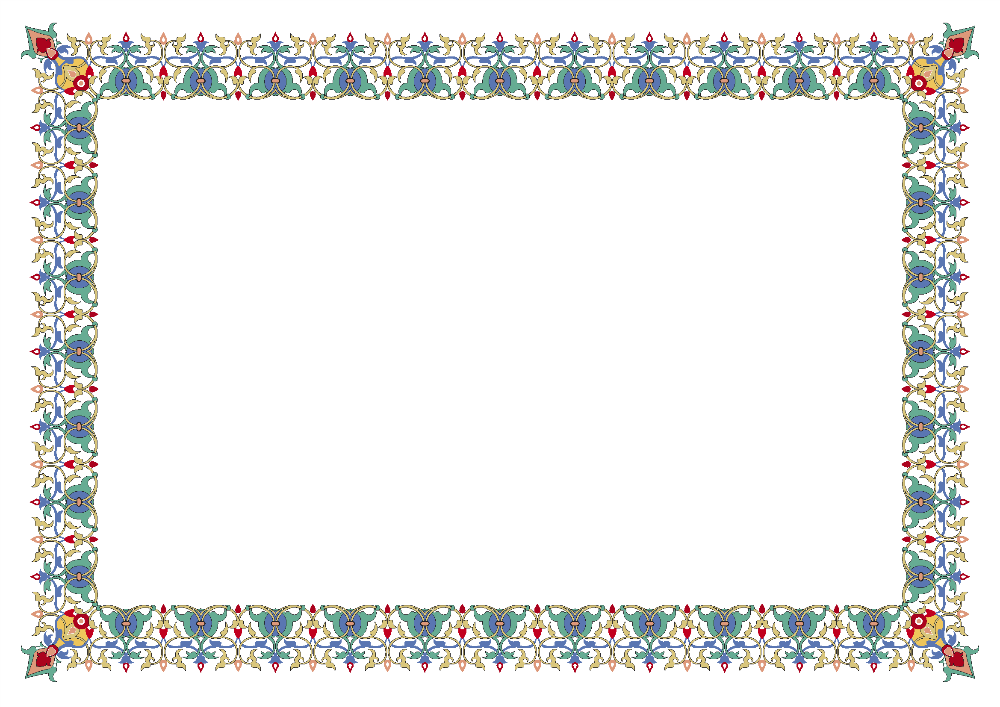 พระราชบัญญัติข้อมูลข่าวสารของทางราชการที่ทำการองค์การบริหารส่วนตำบลลำไทรโยง